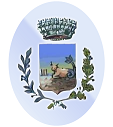 COMUNE DI SAPRIPROVINCIA DI SALERNOServizi socialiMODULO ISCRIZIONE MICRONIDO“NINNA O’ ”Il sig./la sig.ra ______________________________________________________________residente in Via _____________________________ n. _____ Comune di_______________Cap _____________________ Cod. Fisc. _______________________________________Telefono ____________________________ email_________________________________Chiede, in qualità di genitore, di _______________________________________________nato a ___________________________________ il _______________________________l’iscrizione al Micronido “Ninna O’ ” di Sapri.Altre persone autorizzate al ritiro del/della bambino/a: (è richiesta copia di un documento di identità) ___________________________________________________________________Altro: ____________________________________________________________________Il sottoscritto dichiara, inoltre, che il proprio figlio/a è di sana e robusta costituzione.Si allega:Documenti di identità dei genitoriDichiarazione liberatoriaDocumento di identità di persona diversa  autorizzata al ritiro del bambino/aIsee in corso di validitàSapri, lì ________________ 									           Firma								___________________________Iscrizione Micronido “Ninna O’ ”Dichiarazione liberatoria ed esonerativa di responsabilità civile per i minorenniI sottoscritti:__________________________________ nato/a a ________________ il ______________residente in ____________________ alla Via _____________________________________________________/_________________ nato/a a ________________ il ______________residente in ____________________ alla Via ____________________________________DICHIARANOCon la sottoscrizione della presente:di accettare le norme che regolano il funzionamento del Micronido di cui alla deliberazione di Coordinamento Istituzionale del Piano Sociale di Zona S/9 n.12 del 29/09/2015;di accettare a copertura di ogni e qualsiasi responsabilità civile e penale, anche oggettiva, derivati dalla partecipazione e dalla permanenza di nostro/a figlio/a minore al Micronido Comunale, nonché alla partecipazione dello stesso alle attività del micronido per gli eventuali incidenti o infortuni subiti o a conseguenza di infortuni cagionati a sé o a terzi ed a minori connessi all’espletamenti delle attività e all’uso degli impianti e delle attrezzature, ivi compresi gli incidenti e infortuni derivati dall’azione di altri partecipanti e a noi pregiudizievoli, le polizze assicurative stipulate dell’Ente, rinunciando altresì ad ogni altra richiesta di risarcimento e di rimborso nei confronti del Comune di Sapri, dei propri dipendenti e del personale addetto non coperte delle suddette polizze assicurative.Confermano di aver letto e compreso la presente dichiarazione liberatoria prima di apporvi la propria firma.Comune di Sapri, lì __________________										     I genitori									   _______________________																						   _______________________Dichiarazione liberatoria per il trattamento dei dati personaliAi sensi del D.Lgs. 196/2003 (Codice in materia di protezione dei dati personali) dichiarano di prestare consenso incondizionato e senza riserve al trattamento delle informazioni e dei dati, inclusi quelli cosiddetti “sensibili” forniti, relativi alla mia persona e a quella del mino0re da me rappresentato, nel caso in cui per motivi legali fosse  necessario attingere ad una banca dati. Il trattamento delle informazioni che mi riguardano dovrà essere improntato ai principi di correttezza, liceità e trasparenza e di tutela della mia riservatezza e dei miei diritti come del minore rappresentato.Comune di Sapri , lì ______________										     I genitori									  _______________________									 													   ________________________